Минобрнауки РоссииБузулукский гуманитарно-технологический институт (филиал)федерального государственного бюджетного образовательного учреждениявысшего образования«Оренбургский государственный университет»Кафедра педагогического образованияФонд оценочных средствпо дисциплине«История России»Уровень высшего образованияБАКАЛАВРИАТНаправление подготовки09.03.04 Программная инженерия(код и наименование направления подготовки)Разработка программно-информационных систем (наименование направленности (профиля) образовательной программы)КвалификацияБакалаврФорма обученияЗаочнаяБузулук 2023Фонд оценочных средств предназначен для контроля знаний обучающихся по направлению подготовки (специальности) 09.03.04 Программная инженерия  Фонд оценочных средств рассмотрен и утвержден на заседании кафедры педагогического образованияпротокол № 6 от "28" января 2023 г.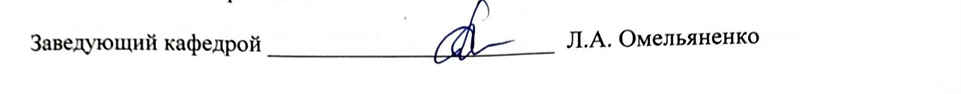 Исполнители:    доцент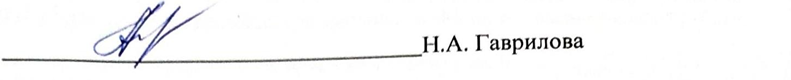 Раздел 1. Перечень компетенций, с указанием этапов их формирования в процессе освоения дисциплиныРаздел 2. Типовые контрольные задания и иные материалы, необходимые для оценки планируемых результатов обучения по дисциплине (оценочные средства). Описание показателей и критериев оценивания компетенций, описание шкал оцениванияБлок А  Фонд тестовых заданий по дисциплине, разработанный и утвержденный в соответствии с Положением о фонде тестовых заданий: Фонд тестовых заданий по дисциплине «История (история России, всеобщая история)» / сост. Гаврилова Н.А. – Бузулук: Бузулук. гуман.-технолог. институт (филиал) ОГУ, 2022.УК-1 Способен осуществлять поиск, критический анализ и синтез информации, применять системный подход для решения поставленных задач1 Прочтите отрывок из летописи.  Используя отрывок и знания по истории, выберите в приведённом списке верные суждения. Запишите в ответ цифры, под которыми они указаны.«В год 6390 (летоисчисление от Сотворения мира). Выступил в поход Олег, взяв с собою много воинов: варягов, чудь, словен, мерю, весь, кривичей, и пришел к Смоленску с кривичами, и принял власть в городе, и посадил в нем своего мужа. Оттуда отправился вниз, и взял Любеч, и также посадил мужа своего. И пришли к горам Киевским, и узнал Олег, что княжат тут Аскольд и Дир. Спрятал он одних воинов в ладьях, а других оставил позади, и сам приступил, неся младенца Игорь. И подплыл к Угорской горе, спрятав своих воинов, и послал к Аскольду и Диру, говоря им, что-де "мы купцы, идем в Греки от Олега и княжича Игоря. Придите к нам, к родичам своим". Когда же Аскольд и Дир пришли, выскочили все остальные из ладей, и сказал Олег Аскольду и Диру: "Не князья вы и не княжеского рода, но я княжеского рода", и показал Игоря: "А это сын Рюрика". И убили Аскольда и Дира, отнесли на гору и погребли Аскольда на горе, которая называется ныне Угорской, где теперь Ольмин двор; на той могиле Ольма поставил церковь святого Николы; а Дирова могила - за церковью святой Ирины. И сел Олег, княжа, в Киеве, и сказал Олег: "Да будет это мать городам русским". И были у него варяги, и славяне, и прочие, прозвавшиеся русью. Тот Олег начал ставить города и установил дани словенам, и кривичам, и мери, и установил варягам давать дань от Новгорода по 300 гривен ежегодно ради сохранения мира, что и давалось варягам до самой смерти Ярослава».1)  Олег был первым скандинавским князем, приглашённым на Русь славянскими и финскими племенами2)  после Олега правил Русью князь Святослав3)  Олег первым из князей подписал выгодный для Руси договор с Византией4)  указанные события относятся к концу IX в.5)  варяги  — наёмные воины из Скандинавии на службе древнерусских князей6)  чудь, меря, весь относятся к восточнославянским племенам________________________________________________________2 Используя отрывок из произведения средневекового автора и знания по истории, выберите в приведённом списке верные суждения. Запишите в ответ цифры, под которыми они указаны.«И князь великий приказал войску всему через Дон переправляться. Тогда начал князь великий Дмитрий Иванович с братом своим, князем Владимиром Андреевичем, и с литовскими князьями Андреем и Дмитрием Ольгердовичами вплоть до шестого часа полки расставлять. Некий воевода пришел с литовскими князьями, именем Дмитрий Боброк, родом из Волынской земли, который знатным был полководцем, хорошо он расставил полки, по достоинству, как и где кому подобает стоять. <…> Князь же великий, увидев свои полки достойно устроенными, сошел с коня своего и пал на колени свои прямо перед большого полка черным знаменем, на котором вышит образ владыки господа нашего Иисуса Христа, и из глубины души стал взывать громогласно: "О владыка-вседержитель! Взгляни проницательным оком на этих людей, что твоею десницею созданы и твоею кровью искуплены от служения дьяволу».1)  князя Дмитрия Ивановича благословил на битву с ордынцами митрополит Киприан2)  события, описываемые в отрывке, произошли во второй половине XIV в.3)   властитель Орды Мамай был убит во время битвы4)   рязанскому князю Олегу и литовскому князю Ольгерду не удалось принять участие в битве на стороне ордынцев5)   победа князя Дмитрия Ивановича над Мамаем окончательно избавила русские земли от необходимости выплачивать Орде дань6)   событие, описываемое в источнике, окончательно утвердило Москву в качестве политического центра объединяющихся русских земель_______________________________________________________________3 Используя отрывок из произведения средневекового автора и знания по истории, выберите в приведённом списке верные суждения. Запишите в ответ цифры, под которыми они указаны.Како дети учити и страхом спасатиКазни сына своего от юности его и покоит тя на старость твою и даст красоту души твоеи и не ослабляи бия младенца, аще бо жезлом биеши его не умрет но здравие будет ты бо бия его по телу, а душу его избавляеши от смерти, дщерь ли имаши положи на них грозу свою соблюдеши я от телесных да не посрамиши лица своего да в послушании ходит да не свою волю приимеши и в неразумии прокудит девство свое, и сотворится знаем твоим в посмех и посрамят тя пред множеством народа1)  данное произведение (Домострой) было окончательно отредактировано сподвижником Ивана Грозного священником Сильвестром 2)  произведение относится к типу житийной литературы3)  произведение является памятником русской литературы XVI в.4)  данное произведение русской средневековой литературы было предназначено для наставления православных верующих из боярских кругов5)  данный памятник русской средневековой литературы являлся сборником правил, советов и наставлений по всем направлениям жизни русского человека, включая вопросы общественные, семейные, хозяйственные, религиозные6)   данное произведение русской средневековой литературы называлось «Поучение»_______________________________4 Используя отрывок из документа и знания по истории, выберите в приведённом списке верные суждения. Запишите в ответ цифры, под которыми они указаны.«Поутру увидел на улице кучки народа... Народ со всех концов спешит на Сенатскую площадь... Я побежал на площадь. Народ запрудил всю площадь и волновался, как бурное море. В волнах этого моря виднелся небольшой островок,  — это было ваше каре... Я видел царя, окружённого своим штабом и уговаривающего народ разойтись по домам, слышал, как беснующаяся толпа кричала ему в ответ: "Не пойдём, умрём вместе с ними!" Видел, как понеслась на вас кавалерия... с каким диким остервенением толпы народа отразили второй натиск поленьями дров, и я, грешный человек, метнул одно полено в бок артиллеристу... видел я и тебя, как ты при третьей атаке стал против солдат, готовых дать залп, от которого вся эта кавалерия, обскакивающая каре, легла бы лоском, - как ты скомандовал: "Оставь!"... Видел, как смертельно раненный Милорадович, шатаясь в седле, поскакал прочь от непокорных солдат, и наконец услышал роковой выстрел из пушки. Второй выстрел повалил множество из передовых. Народ прыснул во все стороны. Третий выстрел был направлен на открытое каре...»1)  Описанные в документе события произошли в г. Санкт-Петербурге.2)  Царя, о котором упоминает автор, звали Николай I.3)  Участники выступления, о котором говорит автор,  — это петрашевцы.4)  Император помиловал руководителей выступления.5)  Участники выступления пытались предотвратить кровопролитие.6)  Выступление завершилось убийством царя.___________________________________________5  Прочтите отрывок из доклада руководителя коммунистической партии СССР. Используя отрывок и знания по истории, выберите в приведённом списке верные суждения.«Товарищи!На нас, членов Центрального Комитета, XXVII съездом партии возложена величайшая ответственность  — обеспечить проведение в жизнь стратегического курса на ускорение социально-экономического развития страны. Политбюро именно так понимает ситуацию и роль Центрального Комитета на нынешнем этапе жизни советского общества.Исходя из этого, на обсуждение Пленума вынесен вопрос, имеющий первостепенное значение для успешной реализации политической стратегии, разработанной апрельским Пленумом ЦК и XXVII съездом КПСС,  — вопрос о перестройке и кадровой политике партии. Мы должны рассмотреть его в широком социально-политическом плане, учитывая уроки прошлого, характер переживаемого момента и задачи на будущее».  1)  Руководитель партии, выступивший с данным докладом,  — М. С. Горбачёв.2)  На съезде, о котором идёт речь, руководитель партии выступил с докладом о культе личности И. В. Сталина.3)  Доклад относится к периоду «оттепели».4)  Выступление относится к 1980-м гг.5)  Результатом работы съезда стало принятие Программы построения коммунизма за 20 лет.6)  Перед съездом и в ходе съезда в партии была осуществлена «кадровая революция»  — свои посты покинули многие прежние руководители.___________________________________УК-5 Способен воспринимать межкультурное разнообразие общества в социально-историческом, этическом и философском контекстах6  Верования древних славян до принятия у них христианства назывались …язычествомсинтоизмомправославиемкатоличествомСтарообрядчество в России возникло в результатерешений Стоглавого соборапереезда митрополита из Киева во Владимиркрестовых походовцерковного раскола8  Двумя мероприятиями Петра I, направленными на «европеизацию» страны, являлись…создание Синодасозыв Уложенной комиссиисозыв Земского собораорганизация ассамблейпринятие «Соборного уложения»9 Разногласия в вопросах о выборе путей развития России в новых исторических условиях стали причиной в 1992-1993гг. ...политического кризисаперехода к «шоковой терапии»начала перестройкипринятия концепции «развитого социализма»Мероприятием политики «военного коммунизма» являлась(лось, лся)…введение червонцапереход к продналогу полная национализация всей промышленностиотмена карточной системыБлок B  УК-1 Способен осуществлять поиск, критический анализ и синтез информации, применять системный подход для решения поставленных задач11. Вставьте пропущенный термин________ - ханская грамота, которая выдавалась русским князьям и подтверждала их право на княжение. ___________ выдавался также митрополиту. Согласно этому документу, церковь освобождалась от налогов и повинностей.Ответ: ярлыкВставьте пропущенное словоВажный в истории России процесс, характеризуемый понятиями «Юрьев день», «урочные лета», «бессрочный сыск беглых крестьян», называется ______________ крестьян.Ответ: закрепощение 13. Напишите пропущенное понятие (термин).Установившаяся повсеместно на селе в СССР в результате «Великого перелома» форма хозяйствования, при которой средства производства (земля, оборудование, скот, семена и т. д.) находились в совместной собственности и под общественным управлением его участников, называется _____________.Ответ: коллективизация14. Напишите пропущенное словосочетание.На экономическое и общественное развитие восточных славян повлиял проходивший через Восточно-Европейскую равнину торговый путь, который «Повесть временных лет» назвала «путь_________________________».Ответ: из варяг в греки15. Напишите пропущенное понятие (термин).Часть древнерусского города, где жили торговцы и ремесленники, называлась ____________.Ответ: посад16. Вставьте пропущенный терминПроцесс освобождения разных сфер общественной и личной жизни от влияния церкви, в том числе передача церковных имуществ в государственную (общественную) собственность – это _________________________________ Ответ: секуляризацияУК-5 Способен воспринимать межкультурное разнообразие общества в социально-историческом, этическом и философском контекстах17.  Установите соответствие между определениями и понятиями. В ответ запишите последовательность цифр.ОПРЕДЕЛЕНИЯА)  земледельцы, заключившие с хозяином земли договор на выполнение работБ)  свободные или зависимые земледельцы, основная масса населения Древней РусиВ)  люди, находившиеся в полной зависимости от хозяина землиГ)  земледельцы, взявшие ссудуПОНЯТИЯ1)  смерды2)  холопы3)  закупы4)  тиуны5)  рядовичиОтвет:18. Установите соответствие между терминами, понятиями и их определениями.ТЕРМИНЫ, ПОНЯТИЯA)  ассамблеяБ)  СенатB)  КунсткамераГ)  СинодОПРЕДЕЛЕНИЯ1)  высший орган по делам законодательства и управления при императоре2)  первое в России высшее учебное заведение3)  коллегия, ведавшая церковным управлением4)  первый музей в России5)  общественное собрание для отдыха, развлеченийОтвет:19. Установите соответствие между памятниками культуры и их краткими характеристиками: к каждой позиции первого столбца подберите соответствующую позицию из второго столбца.ПАМЯТНИКИ КУЛЬТУРЫА)  «Бурлаки на Волге»Б)  «Иван Васильевич меняет профессию»В)  Памятник «Тысячелетие Руси»Г)  «Поучение детям»ХАРАКТЕРИСТИКИ1.  Своеобразные правила поведения, свод правил поведения в семье составлены в правление Ивана Грозного2.  Режиссёром данной комедии является Эльдар Рязанов3.  Один из персонажей фильма  — первый русский царь4.  Памятник установлен в Новгороде5.  Автором является Владимир Мономах6.  Картина создана в XIX в.Ответ:20. Установите соответствие между категориями населения в начале XIX в. и их правами, обязанностями.КАТЕГОРИИ НАСЕЛЕНИЯ В НАЧАЛЕ XIX В.А)  крепостные крестьянеБ)  поместные дворянеВ)  казачествоГ)  мещанеПРАВА, ОБЯЗАННОСТИ1)  обязанность охранять границы государства, участвовать в военных действиях2)  право заниматься мелкой торговлей3)  обязанность работать на барщине4)  право получать оброк с крестьян5)  обязанность работать на принадлежащих монастырям земляхОтвет:21 Установите соответствие между определениями и понятиями.ПОНЯТИЕА)  временнообязанныйБ)  гласныйВ)  присяжный заседательГ)  акцияОПРЕДЕЛЕНИЯ1)  выборный общественный представитель в суде2)  член местного органа самоуправления3)  крестьянин, отрабатывающий повинности до заключения выкупной сделки4)  исключительное право государства на изготовление какой-либо продукции5)  ценная бумага, подтверждающая право на получение дивидендовОтвет:Блок - СУК-1 Способен осуществлять поиск, критический анализ и синтез информации, применять системный подход для решения поставленных задач22 Прочтите отрывок из исторического источника и кратко ответьте на вопросы Ответы предполагают использование информации из источника, а также применение исторических знаний по курсу истории соответствующего периода.Из труда современного историка:«Вокруг его имени вращаются почти все важные события русской истории конца XI  - начала XII века... Он выделялся блестящими способностями государственного деятеля, умением противопоставить узким, корыстным интересам нужды своего государства... В период его правления была составлена древнейшая из известных летописей  - «Повесть временных лет». Сам он написал «Поучение детям», которое показывает, что этот князь обладал литературным талантом. В этом произведении он отмечал, что совершил более восьмидесяти крупных походов против половцев, а мелких  - и не упомнить. В более поздние времена появилась легенда о том, что византийский император  - его родной дед  - прислал ему знаки царского достоинства».Какие черты князя выделяет автор? Укажите не менее трёх черт личности князя.____________________________________________________________________________________________________________________________________________________________________________________________________________________________________________________________________________________________________________________________________________________Могут быть приведены следующие варианты ответов:Владимира Мономаха характеризует:блестящие способности государственного деятеля; умение превыше всего поставить не личные, а государственные интересы;воинский талант, смелость, мужество, отвага; литературный талант;забота о потомках, стремление оставить им свои поучения, нравственные уроки.23 Прочтите отрывок из исторического источника и кратко ответьте на вопросы Ответы предполагают использование информации из источника, а так же применение исторических знаний по курсу истории соответствующего периода.Из исторического очерка:«Кандидатура представителя семьи Романовых устраивала разные слои населения и даже классы общества. Для боярства Романовы были свои  — выходцы из одного из самых знатных боярских родов страны. Их считали своими и те, кто был близок к опричному двору... но и пострадавшие не чувствовали себя чуждыми этому семейству; среди его членов встречались казненные и опальные в годы опричнины, сам Филарет оказался в сеннике при бывшем опричнике Борисе Годунове. Наконец, Романовы пользовались большой популярностью среди казачества, с ним связывались многие иллюзии, и длительное пребывание Филарета в Тушине... заставляло и бывших тушинцев не опасаться за свою судьбу при новом правительстве. Поскольку Филарет возглавил в своё время делегацию, которая пригласила на русский трон Владислава, то и сторонники польского королевича не беспокоились за своё будущее при Романовых».Почему предпочтение было отдано Романовым? Укажите не менее трёх аргументов.____________________________________________________________________________________________________________________________________________________________________________________________________________________________________________________________________________________________________________________________________________________Могут быть приведены следующие варианты ответов:«Кандидатура представителя семьи Романовых устраивала разные слои населения» — Представитель рода Романовых был компромиссной кандидатурой, у него была широкая поддержка разных слоёв общества«Для боярства Романовы были свои — выходцы из одного из самых знатных боярских родов страны» — Знатность рода, близость к роду Рюриковичей«Длительное пребывание Филарета в Тушине... заставляло и бывших тушинцев не опасаться за свою судьбу», «Сторонники польского королевича не беспокоились за своё будущее при Романовых» — бывшие тушинцы и сторонники Владислава могли не опасаться за свою судьбу при Романовых«Романовы пользовались большой популярностью среди казачества»24 Прочтите отрывок из исторического источника и кратко ответьте на вопросы Ответы предполагают использование информации из источника, а так же применение исторических знаний по курсу истории соответствующего периода.Из труда историка В. Н. Балязина: «Это столетие вошло в мировую историю под именем «века России». Два блестящих царствования символизировали этот век: он начался правлением Петра Великого, и завершился деятельностью Екатерины II, также именуемой Великой. По словам А. С. Пушкина, в этом веке Россия «вошла в Европу, как спущенный со стапелей корабль - при стуке топора и громе пушек». В начале века был заложен Санкт-Петербург, а в середине его основан Московский университет. В этом столетии Россия стала европейской державой, прочно заняв место в альянсе других государств и громко заявив о себе как о великой и могущественной стране. Век закончился победоносным итальянским и швейцарским походами А. В.Суворова, когда «русский штык прорвался сквозь Альпы». Это столетие передало эстафету славы и подвигов векам последующим».О каком столетии идет речь в документе? Что имел в виду историк, говоря о том, что в этом веке Россия стала европейской державой? Приведите не менее трех аргументов____________________________________________________________________________________________________________________________________________________________________________________________________________________________________________________________________________________________________________________________________________________Могут быть приведены следующие варианты ответов:Речь идет о 18 (XVIII) веке (столетии).  Пётр I добился получения Россией выхода в Балтийское море, Екатерина II  -  в Чёрное.   При Петре I Россия стала великой европейской державой (Империей), при Екатерине II ещё более вырос её международный авторитет. Пётр I ликвидировал патриаршество, Екатерина II провела секуляризацию церковных земель. Все кардинальные преобразования, проведённые в XVIII в., связаны с именем Петра I и Екатерины II. Пётр I создал Сенат, Екатерина II упрочила его положение.Установите причинно-следственные связи988 г. Владимир Святославич крестил Русь. Укажите три любых последствия данного события.____________________________________________________________________________________________________________________________________________________________________________________Ключевые слова: международный авторитет (престиж), развитие культуры, гонения на язычников, консолидация (объединение) русского общества, укрепление государственной власти (власти князя)Могут быть названы следующие последствия:1 Крещение Руси было необходимо для укрепления международного авторитета Руси, появления возможности заключать династические браки с Византией и Европейскими странами.2. Вместе с христианством на Русь пришла высокая культура христианского мира (грамотность, иконопись, каменное строительство);3. Крещение Руси привело к началу масштабных гонений на язычников, распространениюКонсолидация русского общества и укрепление государственной власти26 Установите причинно-следственные связиВ 1237−1241 гг. произошло нашествие Батыя на русские княжества. Укажите три любых последствия данного события.____________________________________________________________________________________________________________________________________________________________________________________Ключевые слова: упадок культуры и хозяйства, ослабление обороноспособности Руси, замедление развития ремесел, кризис каменного строительства, дань Орде (Ордынский выход), получение ярлыков на великое княжениеМогут быть названы следующие последствия: - В результате походов монголо-татар были уничтожены многие культурные святыни Руси (памятники искусства, литературы, архитектуры), прекращено каменное строительство.- Нашествие Батыя ослабило обороноспособность Руси. В сражениях с монголами погибли многие князья и их дружинники, составлявшие основу военного могущества своих княжеств.-  После нашествия на Руси значительно замедлилось развитие ремёсел. Некоторые ремёсла на долгое время прекратили существование: многих мастеров убили и увели в плен. - В разорённых землях надолго пресеклось каменное строительство. - Русские княжества должны были платить регулярную дань Золотой Орде, что легло тяжелым бременем на население.- Русские княжества попали в политическую зависимость, князья должны были получать в орде ярлык на великое княжение27. Установите причинно-следственные связиВ последний день заседаний XX съезда КПСС Первый секретарь ЦК КПСС Н. С. Хрущёв выступил с докладом о культе личности. Укажите три любых последствия этого выступления.1__________________________________________________________2__________________________________________________________ 3____________________________________________________________Ключевые слова: критика сталинизма, раскол общества, сомнения в советской идеологии, конфликт с руководством социалистических стран, диссидентское движение, снос памятников Сталину, восстание в Венгрии, реабилитация, десталинизация, демонстрация в Грузии.Могут быть названы следующие варианты:1) общество раскололось на тех, кто принял и поддержал содержание доклада, и сталинистов; критика сталинизма многими была воспринята как критика социализма, часть интеллигенции усомнилась в идеологических целях советского государства, стало развиваться диссидентское движение2) критика сталинизма привела к конфликту с руководством некоторых социалистических стран (Китая, Албании)3) развенчание культа личности вызвало надежду у населения социалистических стран освободиться от местных коммунисттических властей, вернуть национальную независимость, спровоцировало Венгерское восстание 1956 г.4) снос памятников Сталину по всей стране5) реабилитация жертв политических репрессий (например, Тухачевского и др.)6) десталинизация, переименование городов, например, Сталинград был переименован в Волгоград (1961)7) демонстрации в Грузии в 1956 годуУК-5 Способен воспринимать межкультурное разнообразие общества в социально-историческом, этическом и философском контекстах Приведите аргументы, используя исторические знанияИспользуя исторические знания, приведите аргументы в подтверждение точки зрения, что на Руси в X веке и в Византии в XV веке внешнеполитические обстоятельства значительно повлияли на принятие решений в церковно-религиозной жизни этих стран: один аргумент для Руси и один для Византии. При изложении аргументов обязательно используйте исторические факты.Аргумент для Руси: ________________________________________________________________________________________________________________________________________________________________________________________________________________________________________________________________________________.Аргумент для Византии: ________________________________________________________________________________________________________________________________________________________________________________________________________________________________________________________________________________.Могут быть приведены следующие варианты ответовАргумент для Руси:В X веке киевский князь Владимир Святославич начал войну с Византией, так как ее императоры не исполнили договоренностей с русским князем, Владимир взял в осаду Корсунь, что в конечном итоге привело к установлению мирных отношений Руси с Византией, принятию крещения князем Владимиром, а позже (в 988 году) и крещению Руси в целом, что сделало Русь христианской страой. Так, внешнеполитические обстоятельства на Руси повлияли на церковно-религиозную жизнь.Аргумент для Византии:В XV веке Византия находилась на пороге развала, так как вела затяжную войну с турками-османами. В данных условиях, византийский император был вынужден обратиться к Римскому Папе за помощью, тот в свою очередь потребовал установления главенства Римской Католической церкви над Православной, что было зафиксировано Флорентийской унией 1439 года.29 Приведите аргументы, используя исторические знания 3 сентября 1870 г. в Париже началась революция. 9 января 1905 г. началась Первая российская революция. Используя исторические знания, приведите аргументы в подтверждение точки зрения, что в обоих случаях большую роль играли внешнеполитические обстоятельства: один аргумент для России, один для Франции. При изложении аргументов обязательно используйте исторические факты.Аргумент для России:_______________________________________________________________________________________________________________________________________________________________________________________________________Аргумент для Франции: ________________________________________________________________________________________________________________________________________________________________________________________________________________________________________________________________________________Могут быть приведены следующие варианты ответов:30 Приведите аргументы, используя исторические знанияВ конце 1920-х гг. в СССР были приняты важные решения о дальнейшем развитии советской экономики. Чуть позже, в середине 1930-х гг., серьёзные экономические решения были приняты в США. Используя исторические знания, приведите аргументы в подтверждение точки зрения, что в обоих случаях принятые решения оказали важное влияние на дальнейшее экономическое развитие данных стран: один аргумент для СССР, один для США.При изложении аргументов обязательно используйте исторические факты.Ответ запишите в следующем виде.Аргумент для СССР: _______________________________________Аргумент для США: _____________________________________________Пояснение. Аргументы:1.  для СССР, например: в 1928 г. был принят пятилетний план развития народного хозяйства, с этого момента СССР перешёл к плановой экономике, в которой практически не осталось места частному предпринимательству и частной собственности;2.  для США, например: в рамках «нового курса» Ф. Рузвельта были разработаны промышленные кодексы, которым должны были следовать предприниматели, была создана Комиссия по ценным бумагам, установлена минимальная заработная плата; все эти меры способствовали усилению контроля государства над деятельностью предпринимателей, а также значительному расширению социальной политики, что также влияло на экономические процессы, так как вело к перераспределению средств от предпринимателей к наёмным работникам (по мнению критиков курса, это негативно повлияло на дальнейшее развитие предпринимательской активности в стране).Блок DВопросы к дифференцированному зачетуСоциальная организация, быт, занятия и верования восточных славян VI-IX вв. Предпосылки возникновения Древнерусского государства.Формирование древнерусской государственности в IX-X вв. Первые Рюриковичи, их внутренняя и внешняя политика.Принятие христианства на Руси. Причины и последствия выбора новой религии.Монголо-татарское нашествие на русские земли. Ордынское иго на Руси.Борьба Северо-Западной Руси с немецкими и шведскими феодалами. Александр Невский.Внутренняя и внешняя политика России в XVI веке. Иван Грозный.Борьба русского народа за национальную независимость в XVII веке. Изгнание поляков из Москвы. Земский собор 1613 года. Последствия Смуты.Реформы Петра I: цели, содержание, последствия. Дворцовые перевороты, их социально-политическая сущность и последствия.Отечественная война 1812 года. Историческое значение победы России в этой войне.Манифест 19 февраля 1861 года. Содержание и направленность аграрной реформы. Ее историческое значение.П.А. Столыпин и программа обновления России, ее осуществление и результаты.Внешняя политика России в 1900-1917 гг. Причины и последствия участия в Первой мировой войне.Основные этапы и события Великой Отечественной войны 1941-1945 гг. Общая характеристика.Перестройка в СССР (1985-1991гг.): замыслы, достижения, просчеты. Распад СССРОписание показателей и критериев оценивания компетенций, описание шкал оцениванияОценивание выполнения тестов Оценивание устного ответа на практическом занятии Оценивание ответа на зачетеРаздел 3. Методические материалы, определяющие процедуры оценивания знаний, умений, навыков и (или) опыта деятельности, характеризующих этапы формирования компетенцийОсновными этапами формирования компетенций по дисциплине при изучении студентами дисциплины являются последовательное изучение содержательно связанных между собой разделов. При оценивании результатов обучения: знания, умения, навыки и/или опыта деятельности (владения) в процессе формирования заявленных компетенций используются различные формы оценочных средств текущего, рубежного и итогового контроля (промежуточной аттестации). Таблица  - Формы оценочных средств Формируемые компетенцииКод и наименование индикатора достижения компетенцииПланируемые результаты обучения по дисциплине, характеризующие этапы формирования компетенцийВиды оценочных средств/шифр раздела в данном документеУК-1 Способеносуществлять поиск,критический анализи синтезинформации,применятьсистемный подходдля решенияпоставленных задачУК-1-В-3 Понимает основные закономерности и главные особенности социально-исторического развития различных культур в этическом и философском контекстеУК-1-В-6 Формулирует собственную гражданскую и мировоззренческую позицию с опорой на системный анализ философских взглядов и исторических закономерностей, процессов, явлений и событийЗнать: принципы сбора, отбора и обобщения исторической информации, извлекаемой из различных источников, спецификусистемного подхода для решения исследовательских и практических задач области всеобщей и отечественной истории.Блок А  задания репродуктивного уровня Тестовые вопросыУК-1 Способеносуществлять поиск,критический анализи синтезинформации,применятьсистемный подходдля решенияпоставленных задачУК-1-В-3 Понимает основные закономерности и главные особенности социально-исторического развития различных культур в этическом и философском контекстеУК-1-В-6 Формулирует собственную гражданскую и мировоззренческую позицию с опорой на системный анализ философских взглядов и исторических закономерностей, процессов, явлений и событийУметь: формулировать иаргументировано отстаивать собственную позицию поразличным проблемамистории; соотносить общиеисторические процессы иотдельные факты; выявлятьсущественные чертыисторических процессов,явлений и событий.Блок В  задания реконструктивного уровняУК-1 Способеносуществлять поиск,критический анализи синтезинформации,применятьсистемный подходдля решенияпоставленных задачУК-1-В-3 Понимает основные закономерности и главные особенности социально-исторического развития различных культур в этическом и философском контекстеУК-1-В-6 Формулирует собственную гражданскую и мировоззренческую позицию с опорой на системный анализ философских взглядов и исторических закономерностей, процессов, явлений и событийВладеть: навыками анализаисторических источников,правилами ведениядискуссии и полемикиБлок С  задания, требующие анализа исторического источника, аргументации позиций и установления причинно-следственных связей. УК-5 Способенвосприниматьмежкультурноеразнообразие общества всоциально-историческом,этическом ифилософскомконтекстахУК-5-В-2 Демонстрирует уважительное отношение к историческому наследию и социокультурным традициям различных социальных групп, опирающееся на знание этапов исторического развития России в контексте мировой истории и культурных традиций мира, включая мировые религии, философские и этические ученияЗнать: особенностисоциально-экономического и политического развития России и мира;закономерности и этапы и всеобщей и отечественной истории, основные факты и явления, характеризующие целостность исторического процесса; основные проявления влияниячеловеческого фактора и цивилизационнойсоставляющей на событиях всеобщей и отечественной истории.Блок А  задания репродуктивного уровня Тестовые вопросыУК-5 Способенвосприниматьмежкультурноеразнообразие общества всоциально-историческом,этическом ифилософскомконтекстахУК-5-В-2 Демонстрирует уважительное отношение к историческому наследию и социокультурным традициям различных социальных групп, опирающееся на знание этапов исторического развития России в контексте мировой истории и культурных традиций мира, включая мировые религии, философские и этические ученияУметь: анализировать мировоззренческие,социальные, философские и этические проблемы вовсеобщей и отечественной истории; устанавливать причинно-следственныесвязи между историческими явлениями, выявлятьсущественные особенности исторических и социальных процессов и явленийвсеобщей и отечественной истории.Блок В  задания реконструктивного уровняУК-5 Способенвосприниматьмежкультурноеразнообразие общества всоциально-историческом,этическом ифилософскомконтекстахУК-5-В-2 Демонстрирует уважительное отношение к историческому наследию и социокультурным традициям различных социальных групп, опирающееся на знание этапов исторического развития России в контексте мировой истории и культурных традиций мира, включая мировые религии, философские и этические ученияВладеть:Владеть: навыками оценки явлений социокультурной среды при выяснении закономерностей мирового исторического процесса, выявлении политических, социальных, экономических, культурных факторов исторического развития зарубежных стран и России; приемами и методами научного анализа и критики исторических источников для формирования объективной картины исторического развития зарубежных стран и России.Блок С  задания, предусматривающие аргументацию с использованием исторических фактовАБВГ5123АБВГ5143АБВГ5345АБВГ3415АБВГ32154-балльнаяшкалаПоказателиКритерииОтличноПолнота выполнения тестовых заданий;Своевременность выполнения;Правильность ответов на вопросы;Самостоятельность тестирования.Выполнено более 95 % заданий предложенного теста, в заданиях открытого типа дан полный, развернутый ответ на поставленный вопросХорошоПолнота выполнения тестовых заданий;Своевременность выполнения;Правильность ответов на вопросы;Самостоятельность тестирования.Выполнено от 75 до 95  % заданий предложенного теста, в заданиях открытого типа дан полный, развернутый ответ на поставленный вопрос; однако были допущены неточности в определении понятий, терминов и др.УдовлетворительноПолнота выполнения тестовых заданий;Своевременность выполнения;Правильность ответов на вопросы;Самостоятельность тестирования.Выполнено от 50 до 75  % заданий предложенного теста, в заданиях открытого типа дан неполный ответ на поставленный вопрос, в ответе не присутствуют доказательные примеры, текст со стилистическими и орфографическими ошибками.НеудовлетворительноПолнота выполнения тестовых заданий;Своевременность выполнения;Правильность ответов на вопросы;Самостоятельность тестирования.Выполнено менее 50  % заданий предложенного теста, на поставленные вопросы ответ отсутствует или неполный, допущены существенные ошибки в теоретическом материале (терминах, понятиях).4-балльная шкалаПоказателиКритерииОтличноПолнота изложения теоретического материала;Правильность и/или аргументированность изложения (последовательность действий);Самостоятельность ответа;Культура речи;Степень осознанности, понимания изученногоГлубина / полнота рассмотрения темы;соответствие выступления теме, поставленным целям и задачамДан полный, в логической последовательности развернутый ответ на поставленный вопрос, где он продемонстрировал знания предмета в полном объеме учебной программы, достаточно глубоко осмысливает дисциплину, самостоятельно, и исчерпывающе отвечает на дополнительные вопросы, приводит собственные примеры по проблематике поставленного вопроса, решил предложенные практические задания без ошибок.ХорошоПолнота изложения теоретического материала;Правильность и/или аргументированность изложения (последовательность действий);Самостоятельность ответа;Культура речи;Степень осознанности, понимания изученногоГлубина / полнота рассмотрения темы;соответствие выступления теме, поставленным целям и задачамДан развернутый ответ на поставленный вопрос, где студент демонстрирует знания, приобретенные на лекционных и семинарских занятиях, а также полученные посредством изучения обязательных учебных материалов покурсу, дает аргументированные ответы, приводит примеры, в ответе присутствует свободное владение монологической речью, логичность и последовательность ответа. Однако допускается неточность в ответе. Решил предложенные практические задания с небольшими неточностями.УдовлетворительноПолнота изложения теоретического материала;Правильность и/или аргументированность изложения (последовательность действий);Самостоятельность ответа;Культура речи;Степень осознанности, понимания изученногоГлубина / полнота рассмотрения темы;соответствие выступления теме, поставленным целям и задачамДан ответ, свидетельствующий в основном о знании процессов изучаемой дисциплины, отличающийся недостаточной глубиной и полнотой раскрытия темы, знанием основных вопросов теории, слабо сформированными навыками анализа явлений, процессов, недостаточным умением давать аргументированные ответы и приводить примеры, недостаточно свободным владением монологической речью, логичностью и последовательностью ответа. Допускается несколько ошибок в содержании ответа и решении практических заданий.Неудовлетворительно Полнота изложения теоретического материала;Правильность и/или аргументированность изложения (последовательность действий);Самостоятельность ответа;Культура речи;Степень осознанности, понимания изученногоГлубина / полнота рассмотрения темы;соответствие выступления теме, поставленным целям и задачамДан ответ, который содержит ряд серьезных неточностей, обнаруживающий незнание процессов изучаемой предметной области, отличающийся неглубоким раскрытием темы, незнанием основных вопросов теории, несформированными навыками анализа явлений, процессов, неумением давать аргументированные ответы, слабым владением монологической речью, отсутствием логичности и последовательности. Выводы поверхностны. Решение практических заданий не выполнено, т.е студент не способен ответить на вопросы даже при дополнительных наводящих вопросах преподавателя.Бинарная шкалаПоказателиКритерииЗачтено1. Полнота изложения теоретического материала;2. Полнота и правильность решения практического задания;3. Правильность и/или аргументированность изложения (последовательность действий);4. Самостоятельность ответа;5. Культура речи.1 Дан полный, в логической последовательности развернутый ответ на поставленный вопрос, где он продемонстрировал знания предмета в полном объеме учебной программы, достаточно глубоко осмысливает дисциплину, самостоятельно, и исчерпывающе отвечает на дополнительные вопросы, приводит собственные примеры по проблематике поставленного вопроса, решил предложенные практические задания без ошибок.Дан развернутый ответ на поставленный вопрос, где студент демонстрирует знания, приобретенные на лекционных и семинарских занятиях, а также полученные посредством изучения обязательных учебных материалов по курсу, дает аргументированные ответы, приводит примеры, в ответе присутствует свободное владение монологической речью, логичность и последовательность ответа. Однако допускается неточность в ответе. Решил предложенные практические задания с небольшими неточностями.Дан ответ, свидетельствующий в основном о знании процессов изучаемой дисциплины, отличающийся недостаточной глубиной и полнотой раскрытия темы, знанием основных вопросов теории, слабо сформированными навыками анализа явлений, процессов, недостаточным умением давать аргументированные ответы и приводить примеры, недостаточно свободным владением монологической речью, логичностью и последовательностью ответа. Допускается несколько ошибок в содержании ответа и решении практических заданий.Не зачтено1. Полнота изложения теоретического материала;2. Полнота и правильность решения практического задания;3. Правильность и/или аргументированность изложения (последовательность действий);4. Самостоятельность ответа;5. Культура речи.Дан ответ, который содержит ряд серьезных неточностей, обнаруживающий незнание процессов изучаемой предметной области, отличающийся неглубоким раскрытием темы, незнанием основных вопросов теории, несформированными навыками анализа явлений, процессов, неумением давать аргументированные ответы, слабым владением монологической речью, отсутствием логичности и последовательности. Выводы поверхностны. Решение практических заданий не выполнено, т.е студент не способен ответить на вопросы даже при дополнительных наводящих вопросах преподавателя.№п/пНаименованиеоценочногосредстваКраткая характеристика оценочного средстваПредставление оценочного средства в фонде1ТестСистема стандартизированных простых и комплексных заданий, позволяющая автоматизировать процедуру измерения уровня знаний, умений и владений обучающегося.Рекомендуется для оценки знаний, умений и владений студентов.Используется веб-приложение «Универсальная система тестирования  БГТИ». На тестирование отводится 60  минут. Каждый вариант тестовых заданий включает 20 вопросов. За каждый правильный  ответ на вопрос  дается 1 балл. Оценка «зачтено» выставляется студенту, если он набрал 50 % правильных ответов. Оценка «не зачтено» ставится, если студент набрал менее 50 % правильных ответов.Фонд тестовых заданий3Зачет Средство, позволяющее оценить знания, умения и владения обучающегося по учебной дисциплине. Рекомендуется для оценки знаний, умений и владений студентов.Работы студента может быть принято решение о признании студента освоившим отдельную часть или весь объем учебного предмета по итогам семестра и  проставлении в зачетную книжку студента –«зачтено».  Студент, не выполнивший минимальный объем учебной работы по дисциплине, не допускается к сдаче зачета.Зачет сдается в устной форме или в форме тестирования.Комплект билетов. 